陵水中学高中部项目选址项目建设地点：陵水黎族自治县三才镇文黎景观大道南侧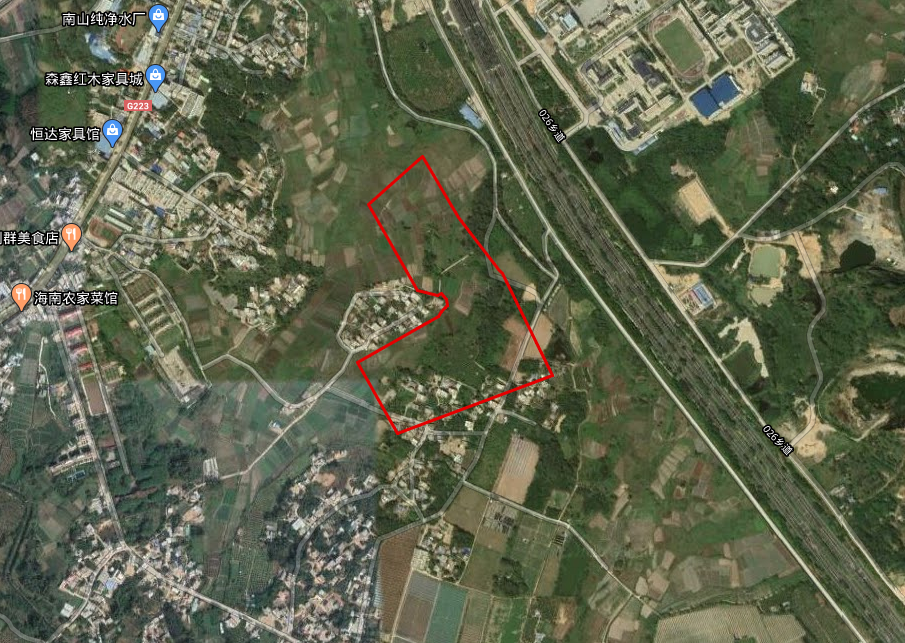 